Was kann man gewinnen?Dem Verein kommt 15% des Gesamteinsatzes zu Gute.Der 3. Platz bekommt den Einsatz, sprich € 5,--, zurückerstattet.Der 2. Platz bekommt seinen Einsatz, sprich € 5,--, plus € 10,-- als Gewinn zurückerstattet.Der 1. Platz bekommt den Rest des Jackpots.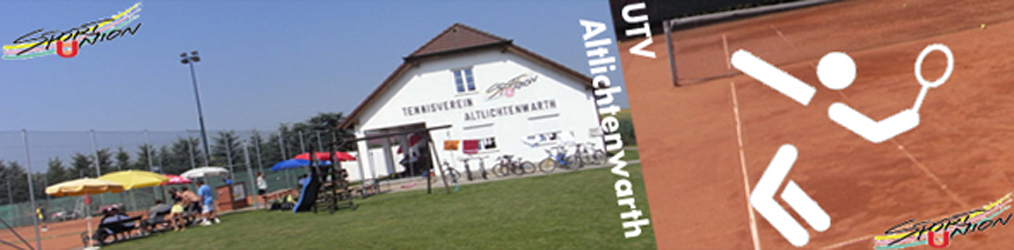 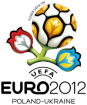 UTV-Tippspiel zurUTV-Tippspiel zurUTV-Tippspiel zurUTV-Tippspiel zurUTV-Tippspiel zurUTV-Tippspiel zurUTV-Tippspiel zurUTV-Tippspiel zurUTV-Tippspiel zurUTV-Tippspiel zurUTV-Tippspiel zurUTV-Tippspiel zurUTV-Tippspiel zurUTV-Tippspiel zurEuropameisterschaft 2012 VorrundeEuropameisterschaft 2012 VorrundeEuropameisterschaft 2012 VorrundeEuropameisterschaft 2012 VorrundeEuropameisterschaft 2012 VorrundeEuropameisterschaft 2012 VorrundeEuropameisterschaft 2012 VorrundeEuropameisterschaft 2012 VorrundeEuropameisterschaft 2012 VorrundeEuropameisterschaft 2012 VorrundeEuropameisterschaft 2012 VorrundeEuropameisterschaft 2012 VorrundeEuropameisterschaft 2012 VorrundeEuropameisterschaft 2012 Vorrunde